УтвержденПриказом директора МКОУ «СОШ» с.п. Приречное №4 от 28.01.2021 г.План недели науки МКОУ «СОШ» с.п. Приречное (01.02.- 08.02.2021 г)ФОТООТЧЕТ: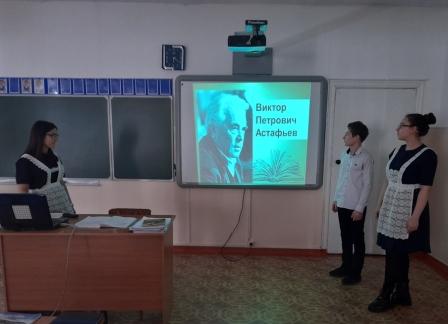 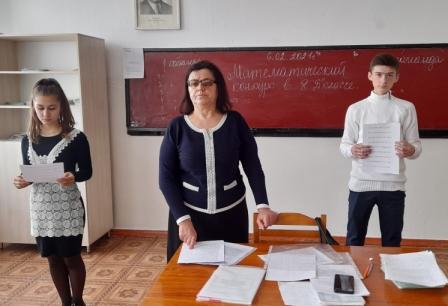 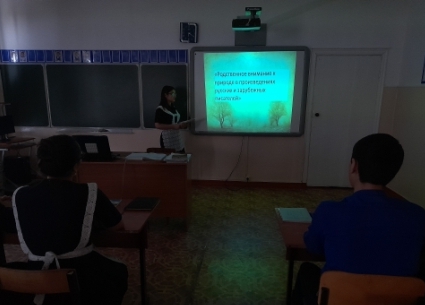 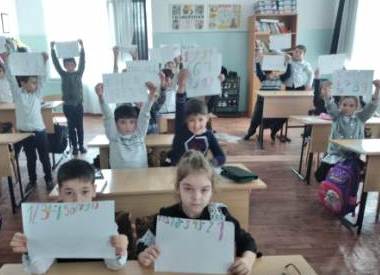 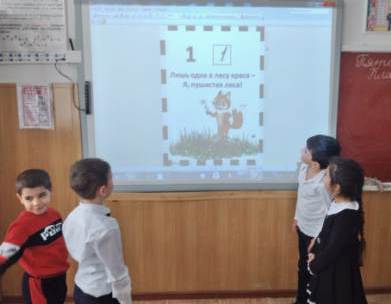 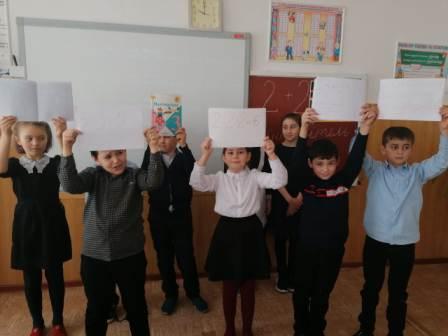 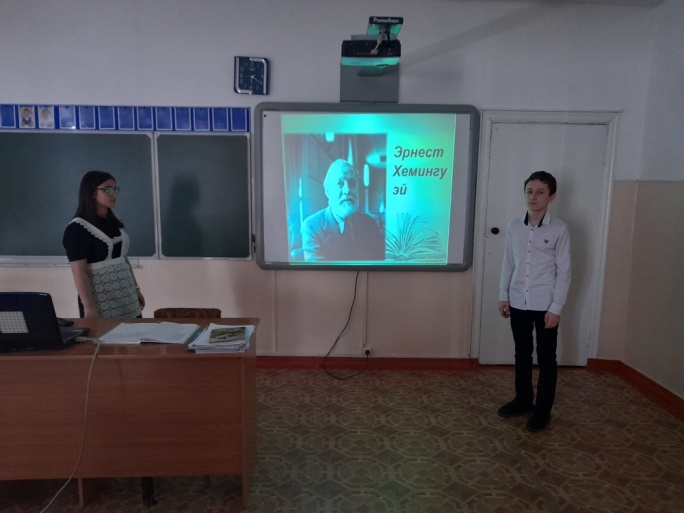 №Название мероприятияДата проведенияМесто проведенияОтветственные организаторы1Открытие недели науки. Линейка.01.02.2021г.Заместитель директора по УВР2Классные часы в рамках «Недели науки»:-«Путешествие в Королевство Науки»-«Великие изобретения науки» -«Волшебный мир математики»01.02.-06.02.2021 г.В кабинетах 1-4 кл.Тленкопачева Л.З.Абидова Л.Х.Кокова А.Х.Шериева З.А.3Познавательная игра по окружающему миру04.02.2021г.Кабинет нач.классов (4а,б)Камергоева Ф.А.Махошева М.А.4«Конкурс знатоков русского языка» (5-8 кл.)06.02.2021гКабинет русского языка и литературыУмарова М.Ш.Шебзухова Л.А.5Викторина «История Российского государства»08.02.2021Кабинет историиУчитель истории Канкулова Л.Х.5Открытое внеклассное мероприятие «Имена великих историков»05.02.2021г. Кабинет историиКанкулова Л.Х., уч. истории6Внеклассное мероприятие.Математический конкурс .06.02.2021 гКабинет математикиНафадзокова М.Х.- учитель математики7Внеклассное мероприятие по русскому литературе«Родственное внимание к природе в произведениях русских и зарубежных писателей»06.02.2021 гКабинет русского языка и литературыШебзухова Л.А. – учитель русского языка и литературы